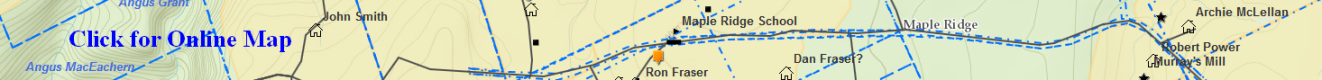 MacPherson_Family(Joe) – (Eigg Mountain Settlement History)Eigg Mountain MacPherson FamiliesJohn MacPherson pioneer (2)Angus MacPherson married Ann MacLean – paternal aunt of Father Allan MacLean, JudiqueDonald MacPherson (b. 1791-d. August 24, 1871) born and died at Moidart NSVS married Catherine MacLeod (b. 1793)1871 Census Arisaig District Division 2 # 22Neil MacPherson (b. 1826-d. June 30, 1905) probate file A-1269 page 311/1153 Antigonish Estate File 1905-1907 last will and testament page 36/557 Antigonish Will Book 1905-1925 married Margaret MacDonald (b. 1833-d. August 17, 1876) d/o Alexander and Margaret MacDonald born Knoydart died Summerville NSVS1871 Census Arisaig District Division 2 # 921891 Census Arisaig District # 61901 Census Arisaig District # 104Margaret MacPherson (b. August 14, 1867-d. August 28, 1867)				Mary MacPherson (b. August 13, 1869-d. 1891)				1901 Census Arisaig District # 104				Donald MacPherson (b. May 27, 1873-d. 1895)Alexander MacPherson (b. 1834-d. February 8, 1915) NSVS Obit probate file A-1783 page 376/1179 Antigonish Estate File 1917-1918 born and died at Moidart married Ann “Nancy” MacDonald (b. 1840-d. 1922) Obit born Moidart died McAras Brook d/o Angus MacDonald Stonehouse family married December 10, 1866 at Arisaig NSVS1871 Census Arisaig District Division 2 # 221881 Census Arisaig District # 1911891 Census Arisaig District # 1071901 Census Arisaig District # 591911 Census Arisaig District # 481921 Census Arisaig District # 19 McAra’s Brook	James MacPherson (b. 1867)Angus MacPherson (b. February 3, 1869-d. June 27, 1938) NSVS born at Moidart left land by his uncle Neil in his will. Last will and testament page 195/539 Antigonish Will Book 1925-1956 left farm to his cousin Angus Dan MacDonald, McAras Brook. 	1921 Census Arisaig District # 19John A MacPherson (b. February 25, 1871-d. April 20, 1934) Obit fisherman born at Moidart left farm by his father in his will. Last will and testament page 131/539 Antigonish Will Book 1925-1956 left property to his brother Angus. Died at Antigonish.	1921 Census Arisaig District # 19Alexander MacPherson (b. June 14, 1872-d. 1950) US	Catherine MacPherson (b. August 22, 1873-d. 1896) ObitWilliam MacPherson (b. March 16, 1876) born at Arisaig NSVS Donald/Daniel MacPherson (b. 1878-d. 1898) ObitJohn MacPherson (b. 1838) Rear McAras Brook married Catherine MacEachern (b. 1848) d/o Mary MacEachern (b. 1823)1881 Census Arisaig District # 2091891 Census Arisaig District # 41901 Census Arisaig District # 1041911 Census Arisaig District # 76				John MacPherson (b. 1881-d. 1963)Margaret Mary MacPherson (b. January 30, 1885) born at The Gusset SMAR				William MacPherson (b. 1889)Flora MacPherson (b. 1891)								 Christy MacPherson (b. 1839)1901 Census Arisaig District # 591911 Census Arisaig District # 481921 Census Arisaig District # 19Arisaig MacPherson FamiliesJohn MacPherson married Kathy MacPherson – conveyed by deed 200 acres at Arisaig to Angus MacPherson – see last will and testament page 332/775 Antigonish Will Book 1821 - 1882Angus MacPherson (d. 1845) probate file A-229 page 117/952 Antigonish Estate File 1856-1860 married Lydia (b. 1784-d. 1861)Hugh MacPherson (b. 1807-d. April 24, 1885) Probate file A-748 page 289/379 Antigonish Estate File 1884-1885 married Mary MacNeil (b. 1822-d. March 12, 1872) born Malignant Cove died Arisaig NSVS 100 acres of land was given to Hugh by his father before father died – see last will and testament page 332/775 Antigonish Will Book 1821 – 18821871 Census Arisaig District Division 1 # 231881 Census Arisaig District # 86			Catherine MacPherson (b. 1850-d. 1882)			John MacPherson (b. 1853)			Lydia MacPherson (d. 1856) house servant	Angus MacPherson (d. 1857-d. 1893) last will and testament page 252/471 Antigonish Will Book 1883-1905 married Mary (b. 1859) 	1891 Census Arisaig District # 56Isabella MacPherson (b. 1859-d. 1928) house servant moved to Boston USWilliam MacPherson (b. 1861-d. November 2, 1934) married Sarah (b. 1868)1901 Census Arisaig District # 141921 Census Arisaig District # 44			Catherine Ann MacPherson (b. 1896)			Mary Bell MacPherson (b. 1898)			Catherine Theresa MacPherson (b. 1900)			Mary Lydia MacPherson (b. 1902)			Hugh MacPherson (b. 1904)			Jane Ann MacPherson (b. 1907)			Stephen Mark MacPherson (b. 1909)			Michael MacPherson (b. 1911)			Michael A MacPherson (b. 1863)		1871 Census Arisaig District Division 1 #23	Dougald MacPherson (b. 1811-d. January 8, 1876) probate file A-552 page 84/894 Antigonish Estate File 1876-1878 died at Arisaig Obit		1871 Census Arisaig District Division 1 # 12		Nancy MacPherson (b. 1821)		1871 Census Arisaig District Division 1 # 12Donald MacPherson (b. 1825) inherited land near Frenchman’s Barn from father		1871 Census Arisaig District Division 1 # 12	Christopher MacPherson (b. 1826) inherited land near Frenchman’s Barn from father 		1871 Census Arisaig District Division 1 # 12		1891 Census Arisaig District # 51Moidart MacPherson FamiliesRankin wrote there were two pioneers names John MacPherson at Moidart and both had a son John MacPherson married to Ann MacLean. John MacPherson pioneer (1)Angus MacPherson married Ann MacLean Dougald MacPherson (b. 1811-d. 1899) married (1) Sarah MacDonald (b. 1813-d. February 7, 1873) born Moidart d/o Angus and Christie MacDonald died McAra’s Brook NSVS1871 Census Arisaig District Division 2 # 241891 Census Arisaig District # 104		Mary MacPherson (b. 1836)Duncan MacPherson (b. 1813-d. 1883) probate file A-805 page 435/868 Antigonish Estate File 1886-1888 married (2) Mary MacPherson (b.1831-d.1913) married January 15, 1844 at Arisaig NSVS1871 Census Arisaig District Division 2 # 231881 Census Arisaig District # 1891891 Census Arisaig District # 1041901 Census Arisaig District # 62Donald MacPherson (b. 1850-d. 1935) farmer married Mary 1891 Census Arisaig District # 1041901 Census Arisaig District # 621911 Census Arisaig District # 511921 Census Arisaig District # 13		Duncan MacPherson (b. 1889-d. 1908) Obit		John MacPherson (b. 1890-d. 1902) Obit	William A MacPherson (b. 1852-d. 1921) priestMargaret MacPherson (b. 1854-d. 1943) house servant died at Cape Breton housekeeper to her brother Fr. William B.1901 Census Arisaig District # 621911 Census Arisaig District # 511921 Census Arisaig District # 13	Mary MacPherson (b. 1856) house servant John James MacPherson (b. 1858-d. 1937) farmer married Katie Ann (b. 1871)1911 Census Arisaig District # 521921 Census Arisaig District # 12	Roderick Francis MacPherson (b. 1906) priest	James Michael MacPherson (b. 1908)	William MacPherson (b. 1913-d. 1943)	Ann MacPherson (b. 1917)	Dougald MacPherson (b. 1859-d. 1909) Obit farmer	1901 Census Arisaig District # 62Sarah MacPherson (b. 1860-d. November 20, 1939) Obit house servant/farmer married Charles Coldwell (b. 1856) US	1921 Census Arisaig District # 13		Anthony Coldwell (b. 1890-d. 1963)		1901 Census Arisaig District # 62		William James Coldwell (b. 1892)		1901 Census Arisaig District # 62James MacPherson (b. November 13, 1862-d. 1883)Catherine Ann MacPherson (b. March 5, 1865) cook in a boarding house married Ogle USFlora MacPherson (b. June 2, 1867) married MacMillan 	Cape BretonAnn “Nancy” MacPherson (b. April 20, 1870) born at Moidart 1901 Census Arisaig District # 62Christy MacPherson (b. 1813)1871 Census Arisaig District Division 2 # 251881 Census Arisaig District # 189Ann MacPherson (b. 1831)1881 Census Arisaig District # 189Effy MacPherson (b. 1836-d. February 15, 1874) born and died at Moidart NSVS ObitHugh MacPherson (b. 1827) carpenter married Ann “Nancy” MacDonald (b. 1835-d. 1904) Obit born PEI married October 15, 1855 in PEI NSVS 1871 Census Arisaig District Division 2 # 271881 Census Arisaig District # 2031891 Census Arisaig District # 21901 Census Arisaig District # 66	Mary MacPherson (b. 1847)	Ann MacPherson (b. 1857)	Christy MacPherson (b. 1860)	Catherine MacPherson (b. June 14, 1862)	John MacPherson (b. 1864-d. 1951)	Margaret MacPherson (b. April 19, 1866)	Jane MacPherson (b. 1868-d. 1890)			Ann MacPherson (b. July 20, 1870) born at Moidart NSVS			Sarah MacPherson (b. July 20, 1870) born at Moidart NSVS			Alexander MacPherson (b. June 14, 1872) born at Moidart 			Dougald MacPherson (b. 1876)			Mary MacPherson (b. 1879)	John MacPherson pioneer (2)Angus MacPherson married Ann MacLean – paternal aunt of Father Allan MacLean, JudiqueJohn MacPherson (d. by 1881) married Flora Grant (b. 1821) d/o John Grant and Catherine MacDonald Knoydart1871 Census Arisaig District Division 2 # 181881 Census Arisaig District # 199Mary MacPherson (b. 1831) married to Duncan MacPherson (b. 1813-d.1883) McAras Brook	See family aboveDonald/Daniel B MacPherson (b. 1835-d. 1913) born Gulf lived at Moidart died at Truro Obit married Catherine MacLean (b. 1838) born West River married November 1867 at Antigonish NSVS. Moved to Truro Rankin1881 Census Arisaig District # 198				Ann Catherine MacPherson (b. 1869)Mary MacPherson (b. November 8, 1870) born at Moidart NSVS				John MacPherson (b. September 4, 1872) born at Moidart				Flora MacPherson (b. August 11, 1874) born at MoidartMary MacPherson (b. 1841-d. 1919) Obit probate file A-2178 page 1078/1253 Antigonish Estate File 1925-1927 			1891 Census Arisaig District # 108			1901 Census Arisaig District # 58			1911 Census Arisaig District # 47			Angus MacPherson (b. 1842) married MacLean Rankin			1881 Census Arisaig District # 199			Allan MacPherson (b. 1843) New Brunswick Rankin			1891 Census Arisaig District # 108				Flora M MacPherson (b. 1876-d. 1899) Obit		Duncan MacPherson (b. 1844) born Arisaig married Margaret “Maggie” MacDonald (b. 1848) d/o Donald and Mary MacDonald living in New Glasgow married November 18, 1872 at Pictou NSVS. US Mary MacPherson (b. August 24, 1873) born at Moidart NSVS			John MacPherson (b. 1847) married Kate MacEachern Rankin			Colin MacPherson (b. 1852) USSarah MacPherson (b. 1855-d. August 21, 1941) last will and testament page 243/539 Antigonish Will Book 1925-1956 farmer left farm by her sister in will. Left everything to her grandnephew Fr. Donald MacPherson.			1901 Census Arisaig District # 58			1911 Census Arisaig District # 27			1921 Census Arisaig District # 13Catherine MacPherson married to Angus O’Handley Sydney Cape BretonAllan MacPherson (b. 1796) married Christine “Christy” (b. 1807-d. 1899)1871 Census Arisaig District Division 1 # 771881 Census Arisaig District # 1301891 Census Malignant Brook District # 30Alexander MacPherson (b. 1830) Malignant Brook SMAR married Marcella/Margery Gillis (b. 1834-d. 1891) born Arisaig married February 5, 1861 at Arisaig1871 Census Arisaig District Division 1 # 771881 Census Arisaig District # 1301891 Census Malignant Brook District # 30John MacPherson (b. 1862) married Mary Ann (b. 1864) lived at Gusset SMAR		Donald MacPherson (b. 1866)		Margaret MacPherson (1869)		Allan MacPherson (b. June 11, 1872) born at Pleasant Valley NSVSJohn MacPherson (1807-d. May 3, 1874) fisherman born and died at Arisaig NSVS married Jennet MacGillivray (d. before 1871)	Mary MacPherson (b. 1848)	Catherine MacPherson (b. 1853)Angus MacPherson (d. by 1871) married Mary Gillis (b. 1816)Donald MacPherson (b. 1843-d January 9, 1889) probate file A-1130 page 657/940 Antigonish Estate File 1899-1900 died without a will born at Arisaig died at Eigg Mountain married Flora Ann MacDonald (b. 1858) born at Glening married February 4, 1880 at Antigonish NSVS lived at Pleasant Valley	Catherine MacPherson (b. 1881)1881 Census Arisaig District Division 2 # 38Nancy MacPherson (b. 1847)Allan MacPherson (b. 1851) blacksmith married Catherine MacDonald (b. 1854) d/o Donald and Isabella MacDonald married February 22, 1876 at Arisaig1881 Census Arisaig District # 105Mary Elizabeth MacPherson (b. November 29, 1876) born at Arisaig NSVSAngus MacPherson (b. 1877)Andrew MacPherson (b. 1879)Bella MacPherson (b. 1880)William MacPherson (b. 1883)Bessie MacPherson (b. 1885)Anne MacPherson (b. 1888)Family moved to Thornburn, Pictou County by 1891Alexander MacPherson (b. 1836) born at Hollowell Grant s/o John and Mary MacPherson married Margaret Chisholm (b. 1846) married April 27, 1875 at Pictou	Catherine MacPherson (b. February 20, 1877) born at Brown’s Mountain NSVS*Marriage record for Margaret “Maggie” MacPherson born Brown’s Mountain 1846 d/o Alexander MacPherson labourer married John Smith born 1838 s/o Duncan and Mary Ann Smith married October 27, 1870 at Lismore – she was living at Brown’s Mountain in 1870 but so far no census record of her father. Margaret and John (MacPherson) Smith were living at West River in 1871 - # 220 Division 2 Antigonish district.